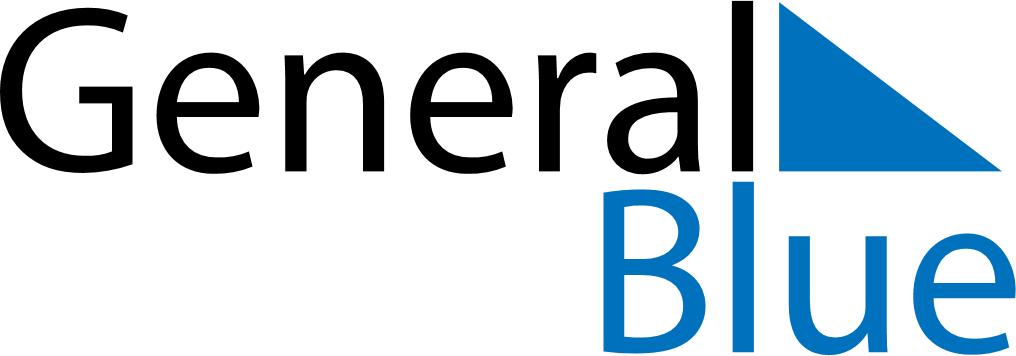 November 2024November 2024November 2024November 2024November 2024November 2024Pavlodar, KazakhstanPavlodar, KazakhstanPavlodar, KazakhstanPavlodar, KazakhstanPavlodar, KazakhstanPavlodar, KazakhstanSunday Monday Tuesday Wednesday Thursday Friday Saturday 1 2 Sunrise: 7:47 AM Sunset: 5:23 PM Daylight: 9 hours and 35 minutes. Sunrise: 7:49 AM Sunset: 5:21 PM Daylight: 9 hours and 31 minutes. 3 4 5 6 7 8 9 Sunrise: 7:51 AM Sunset: 5:19 PM Daylight: 9 hours and 28 minutes. Sunrise: 7:53 AM Sunset: 5:17 PM Daylight: 9 hours and 24 minutes. Sunrise: 7:55 AM Sunset: 5:16 PM Daylight: 9 hours and 20 minutes. Sunrise: 7:57 AM Sunset: 5:14 PM Daylight: 9 hours and 17 minutes. Sunrise: 7:58 AM Sunset: 5:12 PM Daylight: 9 hours and 13 minutes. Sunrise: 8:00 AM Sunset: 5:10 PM Daylight: 9 hours and 10 minutes. Sunrise: 8:02 AM Sunset: 5:09 PM Daylight: 9 hours and 6 minutes. 10 11 12 13 14 15 16 Sunrise: 8:04 AM Sunset: 5:07 PM Daylight: 9 hours and 3 minutes. Sunrise: 8:06 AM Sunset: 5:06 PM Daylight: 9 hours and 0 minutes. Sunrise: 8:07 AM Sunset: 5:04 PM Daylight: 8 hours and 56 minutes. Sunrise: 8:09 AM Sunset: 5:03 PM Daylight: 8 hours and 53 minutes. Sunrise: 8:11 AM Sunset: 5:01 PM Daylight: 8 hours and 50 minutes. Sunrise: 8:13 AM Sunset: 5:00 PM Daylight: 8 hours and 46 minutes. Sunrise: 8:14 AM Sunset: 4:58 PM Daylight: 8 hours and 43 minutes. 17 18 19 20 21 22 23 Sunrise: 8:16 AM Sunset: 4:57 PM Daylight: 8 hours and 40 minutes. Sunrise: 8:18 AM Sunset: 4:56 PM Daylight: 8 hours and 37 minutes. Sunrise: 8:20 AM Sunset: 4:54 PM Daylight: 8 hours and 34 minutes. Sunrise: 8:21 AM Sunset: 4:53 PM Daylight: 8 hours and 31 minutes. Sunrise: 8:23 AM Sunset: 4:52 PM Daylight: 8 hours and 28 minutes. Sunrise: 8:25 AM Sunset: 4:51 PM Daylight: 8 hours and 25 minutes. Sunrise: 8:26 AM Sunset: 4:50 PM Daylight: 8 hours and 23 minutes. 24 25 26 27 28 29 30 Sunrise: 8:28 AM Sunset: 4:49 PM Daylight: 8 hours and 20 minutes. Sunrise: 8:30 AM Sunset: 4:48 PM Daylight: 8 hours and 17 minutes. Sunrise: 8:31 AM Sunset: 4:47 PM Daylight: 8 hours and 15 minutes. Sunrise: 8:33 AM Sunset: 4:46 PM Daylight: 8 hours and 12 minutes. Sunrise: 8:34 AM Sunset: 4:45 PM Daylight: 8 hours and 10 minutes. Sunrise: 8:36 AM Sunset: 4:44 PM Daylight: 8 hours and 8 minutes. Sunrise: 8:37 AM Sunset: 4:43 PM Daylight: 8 hours and 6 minutes. 